Figura 3.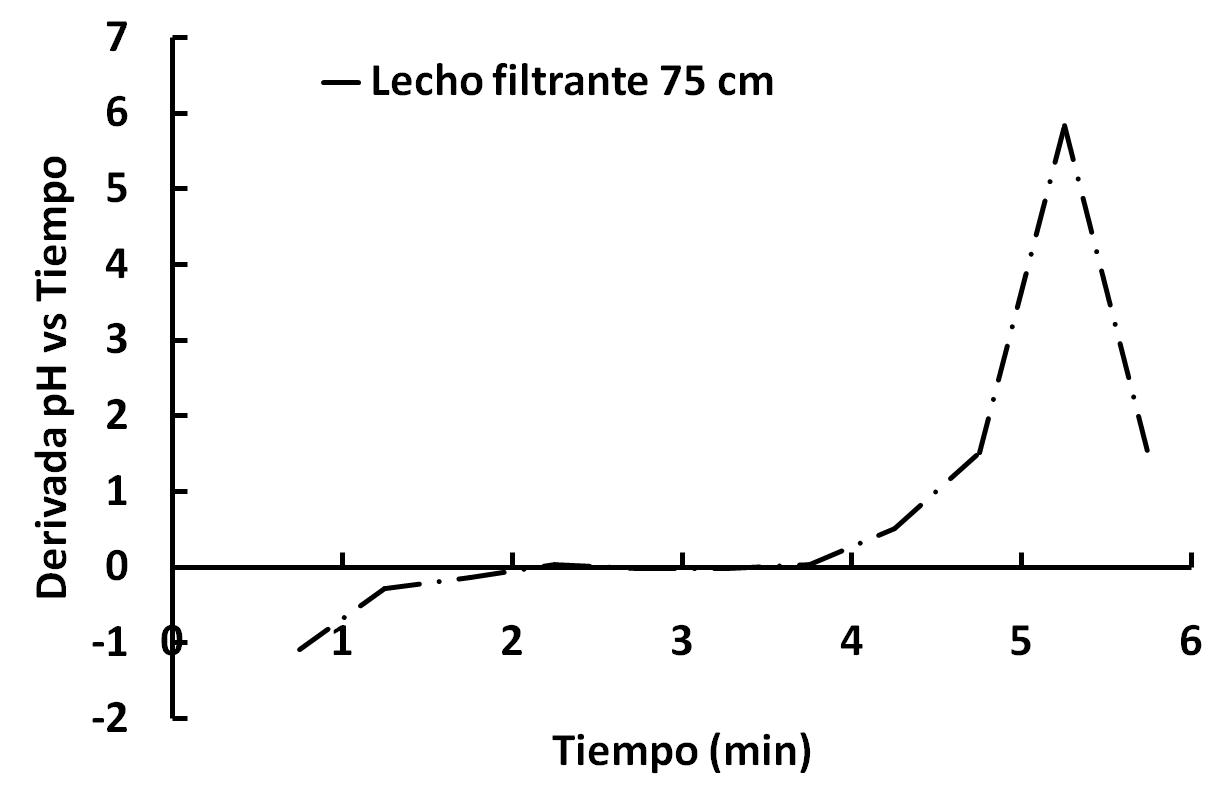 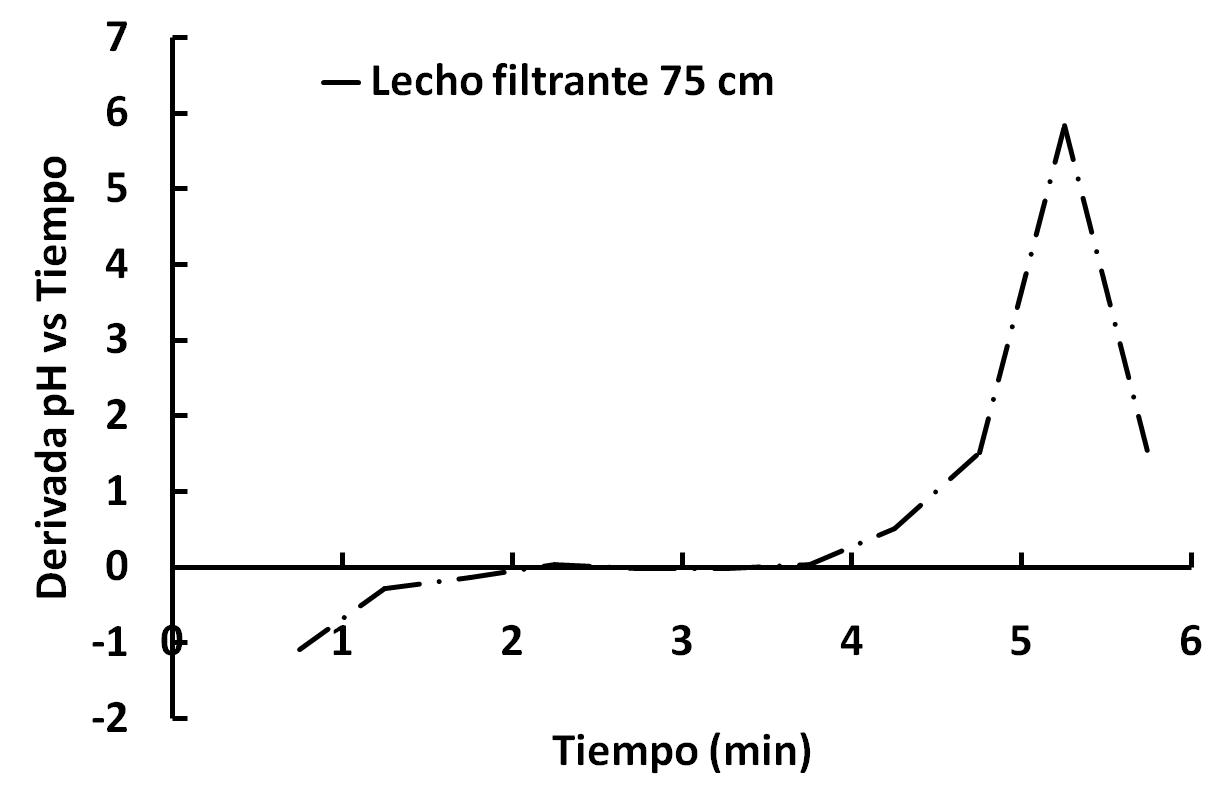 